8 klasė„Ralistai“Bazanova MilaDamidavičiūtė GabrielėLiaudinskas GiedriusMockevičius HaroldasFizika ir matematikaPirmiausia atidžiai perskaitykite visą užduotį ir supraskite, ką reikės padaryti. Paskui susisiekite su grupės draugais ir pasitarkite, kaip dirbsite. Atlikę darbą, įsivertinkite kiekvieno grupės mokinio įdėto darbo kiekį. Tiesiog 10 taškų pasidalinkite tarpusavyje pagal įdėtą darbą ir šalia pavardės parašykite. Sėkmės Jei kuris nors grupės narys nieko nedarė, prie jo pavardės parašykite nulį.Tikslas – ugdyti pažinimo, iniciatyvumo ir kūrybingumo kompetencijas.Uždaviniai: Naudojantis emokyklos mokymosi objektais ir laboratorija, atlikti tyrimą. Išsiaiškinti nuo ko priklauso pagreitis.Tyrimo rezultatus pateikti darbo lape.http://gamta7-8.mkp.emokykla.lt/lt/mo/laboratorija/nuo_ko_priklauso_kuno_pagreitis/,scenario.87,position.1 Matematikos žinių taikymas.Vertinimo kriterijai:ataskaitos pateikimo aiškumas ir raštingumas – 2 taškai;hipotezės, darbo tikslo formuluotės – 2 taškai;bandymų rezultatai – 8 taškai (1 bandymo rezultatai 1 taškas);grafikų nubraižymas – 2 taškai (1 grafikas 1 taškas);išvados formuluotė – 1 taškas;Informacijos apie geometrinę progresiją suradimas  -  2 taškaiMatematiniai veiksmai  - 2 taškai darbo pristatymas klasei – 1 taškas.Viso: 20 t.Darbas bus vertinamas kaupiamuoju pažymiu:0 – 1 taškas – pažymys 12 – 3 taškai – pažymys 24 – 5 taškai – pažymys 36 - 8 taškai – pažymys 49 - 10 taškų – pažymys 511 – 12 taškų – pažymys 613 – 14 taškų - pažymys 715 – 16 taškų – pažymys 817 – 18 taškų – pažymys 919 – 20 taškų – pažymys 10Pastaba: Atliktą darbą atsiųsti mokytojoms Z. Šestilienei ir I. Skamarakienei. Patogiausia šį lapą atsisiųsti į savo kompiuterį ir  užpildytą  atsiųsti per Teams „Darbai“DARBO LAPASNuo ko priklauso kūno pagreitis?............................................................................Vardai, pavardėsPROBLEMADARBO TIKSLASHIPOTEZĖPRIEMONĖSPasirinkę traukos, o vėliau ir stabdymo jėgą ir keisdami mokinių skaičių autobuse ištirkite, kaip autobuso įgytas pagreitis priklauso nuo jo masės. Duomenis įrašykite į lentelę.Nubraižykite grafikus, rodančius, kaip pagreitis, kurį įgyja autobusas, priklauso nuo jo masės autobusui įsibėgėjant ir stabdant.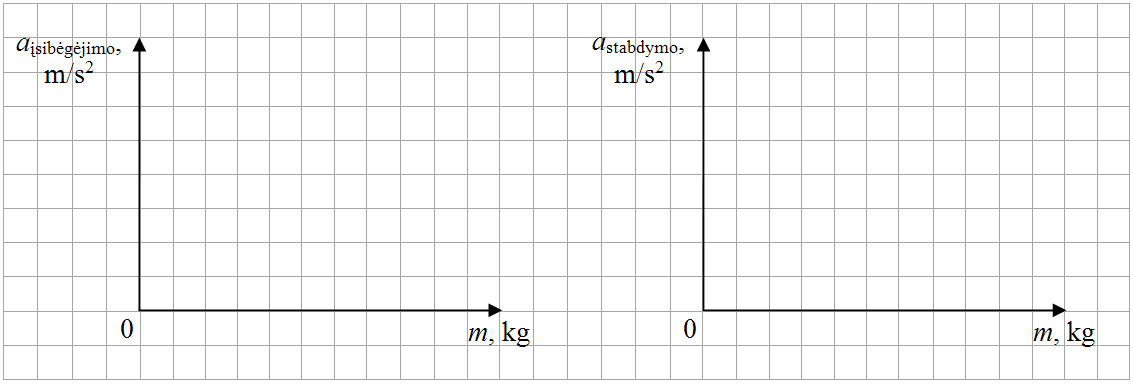 Papildoma matematinė užduotis:Pasidomėkite internete, ką vadinama geometrine progresija. Tada užrašykite geometrinės progresijos seką (eilutę), kurios pradinis (pirmas) narys yra 10, o daugiklis 1,5.   Parašykite, kokia seka gavosi, mažėjanti ar didėjanti ?      (2 taškai)Eilės Nr.Mokinių skaičiusBendra autobuso ir mokinių masėm, kgĮsibėgėjimasĮsibėgėjimasĮsibėgėjimasĮsibėgėjimasStabdymasStabdymasStabdymasStabdymasEilės Nr.Mokinių skaičiusBendra autobuso ir mokinių masėm, kgFtraukos,Nt1,sv1 – v0, m/saįsibėgėjimo, m/s2Fstabdymo,Nt2,sv2 – v0, m/sastabdymo,m/s21.2.3.4.